BITOMOAdalbert OlivierBp 185, casier 392YAOUNDÉ CamerounTel: +237 74282065PROJET : Négoce de vente de matériaux de construction et fourniture  BTP Import-export. Présentation du Business  Plan pour entreprise Import/Export de matériaux de construction Description du projet Négoce de matériaux de construction et fourniture pour le bâtiment. 
La société commercialise des matériaux de gros œuvre, matériaux de second œuvre et des produits pour l'aménagement de la maison (couverture, bois-panneaux, menuiseries, parquets, carrelage-sanitaire, outillage en libre-service).

Le magasin et les hangars sont situés sur une artère principale menant en Centre-ville. Il dispose d'un parking pour véhicules légers et utilitaires, mais également facilement accessible aux camions de livraison. 

L'enseigne dispose d'une très bonne notoriété au niveau local, acquise auprès des professionnels comme des particuliers.Les entreprises du négoce des matériaux de construction :Des acteurs incontournables de la filière bâtiment : les entreprises du négoce de matériaux de construction jouant un rôle d’intermédiaire entre les Industriels du bâtiment et les Utilisateurs deProduits de Construction. Elles sontprésentes sur l’ensemble du territoire national et s’adressent à une clientèle composée en majorité de Professionnels. Leurs équipes jouent un rôle essentiel en matière de Conseil Technique auprès des Artisans du bâtiment et du grand public. La disponibilité, la  fiabilité du conseil technique, le respect de l’environnement et la sécurité des personnes et des biens se situent donc  au cœur des préoccupations des Professionnels du négoce de matériaux de construction. Il en existe plus de 5 000 points de vente au Cameroun, comprenant différents types d’espaces commerciaux :surfaces de vente en libre-service, salles d’exposition, parcs de matériel,…PORTEUR DU PROJET BITOMO ADALBERT OLIVIERBp 185 casier 392YaoundéCamerounDirigeant, Co-GérantMissions dans l'entrepriseCommercialisation des produits et services proposés, Gestion d'équipe, Développement et Co-conception des services et des activitésParcours professionnelDepuis 10 ans, postes commerciaux auprès de fabricants et industriels du Bâtiment.Chargé d'affaires, responsable de secteur, chef des ventes, prescripteur, responsable développement.Deux années dans la vente de matériaux de construction.Vendeur comptoir Prise en charge du Client au comptoir, accueil, identification des besoins, analyse de la demande et Conseil technique, encaissements et édition de documents commerciaux, supports à la transaction commerciale, suivi des commandes.Vendeur (se) salle d’expositionPrise en charge de la Clientèle, accueil, identification des besoins, analyse de la demande et Conseil technique, encaissements et édition de documents commerciaux/supports à la transactioncommerciale, mise en valeur et animation de la salle d’exposition du négoce.Vendeur (se) libre-servicePrise en charge de la Clientèle, accueil, identification des besoins, analyse de la demande et Conseil technique, encaissements et édition de documents commerciaux/supports à la transaction commerciale, organisation et animation de l’espace de vente. Attaché(e) Technico-commercialeVente de produits et services : Prospection,  développement du Portefeuille de clients.Prise en charge d’un portefeuille/Clients sur un secteur, analyse de l’activité de ses Clients,Évolution de ses activités et de son secteur, Entretien de la relation commerciale : visites organisées, Conseil Clients et Prescripteurs sur une ou plusieurs gammes de produits, sur un plan technique et commercial, Évaluation du potentiel d’achat Clients et Prospects, identification des produits et services associés susceptibles de répondre au mieux aux besoins, mise en relation/fournisseurs, Offres de prix et négociation,Vente, Recouvrement des créances.Commercial(e) sédentaireVente de produits et Prospection, Développement du Portefeuille clients de l’agence, Collaboration avec un attaché technico-commercial,Offres commerciales et Conseil technique, Service/Fournisseur.Magasinier(ère) en négoceMatériaux de construction Négoce de matériaux de construction, manutention des produits, Suivi des stocks de l’agence, accueil/client, Respect des règles d’hygiène et de sécurité et procédures liées au Secteur du négoce des matériaux de construction.Préparation de commandes :>  Réception et contrôle des marchandises >  Rangement et nettoyage des aires de stockage >  Gestion des stocks >  Réalisation des inventaires >  Préparation et exécution des commandes clients >  Accueil et conseil client >  Chargement et déchargement des véhicules de livraison >  Contrôle du bon fonctionnement des engins utilisés >  Information et communication au sein de l’équipe de l’agence et avec les clients > Renseignement et émargement des documents de logistique (bons de réception,…)CONTEXTE ET JUSTIFICATION La problématique des matériaux de construction est une vraiepréoccupationpour l’ensemble du Cameroun d’autant plus que les estimations en termes de déficit de matériaux se dénombrent à 90 000 unités par an. La crise économique  n’a guère donné la possibilité aux populations et entreprise de pouvoir construire des surfaces habitables et sécurisées. La conséquence : une augmentation des besoins duchef d’entreprise en quête de matériaux de construction.Le sous–emploiC’est une réalité sociale évidente actuellement dans notre pays, en ce sens qu’elle milite contre le développement intégral d’un pays, en ce sens qu’un pays se voulant sérieux et ambitieux ne peut prétendre se développer en maintenant le taux de chômage de sa population à un niveau très élevé.Nouvelle politique d’urbanisation au Cameroun et à YaoundéCette nouvelle vision du paysage urbain du Cameroun et de Yaoundé, bien que positive aabouti au réaménagement de la ville et à la réhabilitation de certains quartiers : destruction massive des maisons d’habitation et évacuation des populations.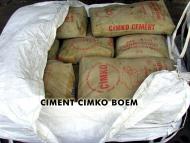 L'équipeDes ingénieurs qualifiés. actions correctives adaptéesInvestissement nécessaire L'investissement de départ pour cette activité est de : 600.000 euros.
Apport personnel : 50.000euros.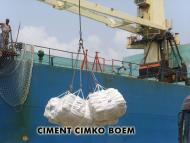 Stade de développement: Seuil de rentabilité.Les points clefs de l'investissementGagnant/Gagnant entre  Investisseur et PropriétaireCompte de résultat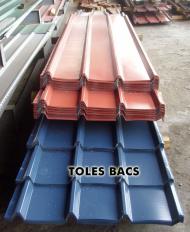 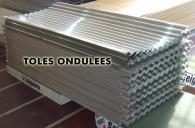 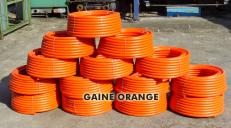 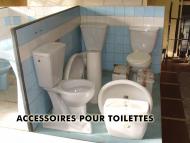 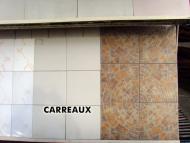 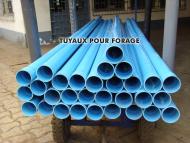 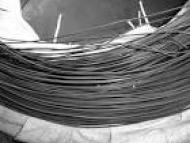 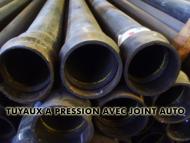 En € Année 1Année 2Année 3Produits d'exploitationChiffre d'affaires de l'entreprise900 000 975 000 1 053 000 Chiffre d'affaires net 900 000 975 000 1 053 000 Subventions d'exploitation0 0 0 Autres produits0 0 0 Total des produits d'exploitation900 000975 0001 053 000Charges d'exploitationAchats de marchandises652 000 626 000 648 000 Variation de stocks -52 000 -2 000 0 Charges de sous traitante0 0 0 Autres achats et charges externes 57 900 56 700 67 500 Impôts, taxes et versements assimilés 0 19 900 22 300 Salaires et traitements110 400 114 400 116 400 Charges sociales50 880 52 880 53 880 Dotations aux amortissements2 000 0 0 Dotations aux dépréciations et provisions 0 0 0 Autres charges 0 0 0 Total des charges d'exploitation821 180867 880908 080Résultat d'exploitation78 820 107 120 144 920 Produits financiers 0 0 0 Charges financières4 000 4 000 4 000 Résultat financier -4 000 -4 000 -4 000 Résultat courant avantimpôts74 820 103 120 140 920 Produits exceptionnels0 0 0 Charges exceptionnelles0 0 0 Résultat exceptionnel0 0 0 Impôts  sur les bénéfices0 23 809 67 058 Total des produits900 000975 0001 053 000Total des charges 825 180895 689979 138Bénéfice ou perte74 82079 31173 863